             РЕЧЕНИЦЕ    1. Напиши какве су реченице по облику:   Зашто ниси урадио задатак ? ______________________   Не идемо на утакмицу. __________________________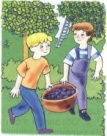    Сви напоље ! _________________________   2. Напиши какве су реченице по значењу:    Дођи овамо! _________________________
   Ана и Петар носе убрано воће. ________________    Колико је сати ? _________________________   3. Напиши једну :  Просту  реченицу:_______________________________  ______________________________________________   Обавештајну одричну реченицу:_____________________   ______________________________________________   Потврдну упитну реченицу: ________________________    _______________________________________________   Узвичну потврдну реченицу: ________________________  _______________________________________________            РЕЧЕНИЦЕ    1. Напиши какве су реченице по облику:   Зашто ниси урадио задатак ? ______________________   Не идемо на утакмицу. __________________________   Сви напоље ! _________________________   2. Напиши какве су реченице по значењу:    Дођи овамо! _________________________
   Ана и Петар носе убрано воће. ________________    Колико је сати ? _________________________   3. Напиши једну :  Просту  реченицу:_______________________________  _______________________________________________   Обавештајну одричну реченицу:_____________________   ______________________________________________   Потврдну упитну реченицу: ________________________    ______________________________________________   Узвичну потврдну реченицу: _______________________  ______________________________________________             РЕЧЕНИЦЕ    1. Напиши какве су реченице по облику:   Зашто ниси урадио задатак ? ______________________   Не идемо на утакмицу. __________________________   Сви напоље ! ______________________   2. Напиши какве су реченице по значењу:    Дођи овамо! _______________________
   Ана и Петар носе убрано воће. ________________    Колико је сати ? _________________________   3. Напиши једну :  Просту  реченицу:_______________________________  ______________________________________________   Обавештајну одричну реченицу:_____________________  ______________________________________________   Потврдну упитну реченицу: _______________________    ______________________________________________   Узвичну потврдну реченицу: _______________________  ______________________________________________             РЕЧЕНИЦЕ    1. Напиши какве су реченице по облику:   Зашто ниси урадио задатак ? ______________________   Не идемо на утакмицу. __________________________   Сви напоље ! _________________________   2. Напиши какве су реченице по значењу:    Дођи овамо! _________________________
   Ана и Петар носе убрано воће. ________________    Колико је сати ? _________________________   3. Напиши једну :  Просту  реченицу:_______________________________  ______________________________________________   Обавештајну одричну реченицу:_____________________   ______________________________________________   Потврдну упитну реченицу: _______________________    ______________________________________________   Узвичну потврдну реченицу: _______________________  ______________________________________________